嘉義縣111學年度精進國民中小學教師教學專業與課程品質整體推動計畫「閱讀理解策略」公開說、觀、議課開放教室研習計畫（達邦國小場）依據教育部補助直轄市、縣（市）政府精進國民中學及國民小學教師教學專業與課程品質        作業要點。嘉義縣111學年度精進國民中小學教師教學專業與課程品質整體推動計畫。現況分析與需求評估自108課綱頒布之後，明訂校長及教師每學年必須公開觀課一次。嘉義縣長年來及推動教師專業發展評鑑，各級學校參與該計畫的教師對於公開觀課雖不陌生；然而對於新課綱中「素養導向教學設計」、「多元評量」、「課程設計之備說觀議」等面向的基本知能，仍有精進的空間。嘉義縣自102學年度以來，即以「閱讀理解策略」之「問思教學理念」為基礎，媒合嘉義縣市各國中小有熱情的教師，成立｢嘉義縣閱讀理解教學種子教師社群｣。107學年度開始更以本社群為核心，導入「共同備課、公開觀課與集體議課之開放教室」計畫理念，期能以社群教師為種子，進行素養導向及多元評量教學設計，並將課程設計觸角從閱讀出發，以「多元閱讀」及「跨領域」來設計，豐富閱讀理解的多元面向，深化教師教學知能與學生學習效能。本｢閱讀理解社群｣以嘉義縣跨校共學種子教師及嘉義縣閱讀理解社群種子教師為核心，邀集各級學校有熱情教師參與，除了社群成員外，FB臉書粉絲專業成員已達1,135名(https://www.facebook.com/groups/1430305887207416/ ，資料統計至112.4.1)，除了在嘉義地區肩負起課程研發重責之外，也致力於全國各級教師各項課程活動交流。目的透過「共同備課」方式，實施「閱讀理解策略教學」，提升學生閱讀理解表達能力。實施公開觀課與觀課後集體議課，精進教師閱讀理解教學能力，提升教學品質。媒合全國各縣市社群進行各類學術活動交流與遠距共備相關議題，落實教學現場「備說觀議」的公開觀課流程，提升教師教學知能。辦理單位　（一）指導單位：教育部國民及學前教育署　（二）主辦單位：嘉義縣政府　（三）承辦單位：嘉義縣中埔國小、嘉義縣達邦國小、嘉義縣閱讀理解教學種子教師社群　（四）協辦單位：臺灣讀寫教學研究學會、全球醍摩豆智慧教育研究院、臺灣科技領導與教學科技發展協會辦理日期及地點（一）辦理日期：112.05.05(五) 09:30-16:00（二）辦理地點：以混成模式辦理。1.實體：嘉義縣達邦國小3F原住民資源教室。2.線上：Google meet會議室。3.請加入LINE臨時群組，方便日後聯繫研習事宜：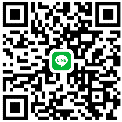    https://line.me/ti/g/qkEGE2hT3r六、報名方式：只要是對閱讀理解策略教學有興趣者，皆歡迎報名參加。凡參與的夥伴，視同同意承辦單位錄影。   （一）現場參與教師請至「教師在職進修網」報名及填寫Google報名表單，以利通知會議連結。       （二）線上參與夥伴請填寫Google報名表單，以利通知會議連結。(三）報名表單：https://forms.gle/s3HSki44g9nwoGxo7。報名上限80人，112.5.1前截止(或額滿為止)。研習後以回饋表單作為核發研習時數的依據。(請先加入LINE 臨時群組) 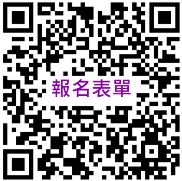 七、公開觀議課流程八、經費來源與概算   本案經費來源由111學年度教育部補助直轄市、縣市政府精進國民中學及國民小學教師教學專業與課程品質作業要點專款支應。九、獎勵：承辦學校工作人員依「嘉義縣國民中小學校長教師職員獎勵基準」予以敘獎。十、成效評估之實施：Google表單滿意度調查。十一、預期成效：透過教師專業社群合作交流，進行校際課程觀摩與討論、教學反思與回饋，關注課堂學習中不同程度學生的學習參與與學習表現。透過遠距觀議課，提供教師各級夥伴專業支援，讓教學更有動能。十二、附則工作人員及參與學員給予公假，全程參與者准予核發研習時數5小時。請研習學員於活動前幾日留意Email、Line群組訊息。9:20會議室開啟，請研習學員當日9:40前上線進入會議室。另為維護講師上課品質，請各研習學員若無需發言時，關閉麥克風。進入會議室參加研習者即視為同意課程過程中之肖像及相關發言授權。十三、本計畫奉核定後實施，修正時亦同。附件一嘉義縣111學年度精進國民中小學教師教學專業與課程品質整體推動計畫「閱讀理解策略」公開說、觀、議課開放教室研習計畫滿意度調查問卷各位夥伴教安：感謝您的支持及參與本次工作坊活動！為了瞭解您對課程的滿意度及日後工作坊規劃之參酌，特別設計了此份問卷，懇請您惠予協助填答，不勝感激。每個選項請依據您的感覺勾選， 最後請寫下您對本課程的心得。謝謝您的參與！附件二   嘉義縣111學年度精進國民中小學教師教學專業與課程品質整體推動計畫「閱讀理解策略」公開說、觀、議課開放教室研習計畫工作職掌表活動時       間內容主持人/講師備 註準備09:30~09:50簽到或登入會議室王瓊惠老師混成模式說課09:50~10:10研習說明／加入Hi5雲端教室長官來賓致詞、說課林俊良校長王瓊惠老師方惠卿老師說課10:10~10:20轉場：進入議課連結王瓊惠老師觀課10:20~11:00公開授課：校本課程-二年級
【我是誰-植物的小祕密】達邦國小方惠卿老師二年甲班學生，共5人
(地點:3F原住民資源教室)觀課11:00~11:10中場休息王瓊惠老師議課11:10~12:00議課陳欣希教授王瓊惠老師上午議程結束(中午用餐：3F原住民資源教室)上午議程結束(中午用餐：3F原住民資源教室)上午議程結束(中午用餐：3F原住民資源教室)上午議程結束(中午用餐：3F原住民資源教室)上午議程結束(中午用餐：3F原住民資源教室)增能13:00~16:00增能研習—如何增進學生的表達能力陳欣希教授賦歸16：00~賦歸賦歸賦歸備註基  本 資 料                          ___年___月___日  基  本 資 料                          ___年___月___日  服務單位:		性別:□男 □女服務單位:		性別:□男 □女評       估（說明：1=非常不同意，2=不同意，3=普通，4=同意，5=非常同意）評       估（說明：1=非常不同意，2=不同意，3=普通，4=同意，5=非常同意）評估項目5 分評量1.學習內容有助於我對閱讀教學的認識與理解□ 1 □ 2 □ 3 □ 4 □ 52.工作坊學習內容讓我有所收穫並可應用於工作□ 1 □ 2 □ 3 □ 4 □ 53.活動的流程安排適切□ 1 □ 2 □ 3 □ 4 □ 54.工作坊活動整體滿意度□ 1 □ 2 □ 3 □ 4 □ 5◎請簡要敘述參與心得及問題建議：◎請簡要敘述參與心得及問題建議：職稱姓名現職職掌召集人李美華教育處處長督導研習工作事宜總幹事黃媛楟教育處教發科科長綜理全盤業務事宜副總幹事謝爲任教育處教發科課程督學協助全盤業務事宜執行秘書林俊良中埔國小校長策劃執行執行秘書林進富達邦國小校長策劃執行行政組李敏慈中埔國小教務主任1.執行及規劃研習工作事宜2.聯絡講師3.成果報府及簽請敘獎行政組程嘉梧中埔國小教學組長1.執行及規劃研習工作事宜2.聯絡講師3.成果報府及簽請敘獎行政組邱孟月港墘國小總務主任1.協助相關硬體設備確認2.海報、課表製作與發佈3.教案與文本資料之發布4.登錄研習課程核發時數5.現場線上簽到工作事宜6.學員線上問題及時回應7.活動拍照、錄影、記錄行政組石惠韻好美國小教導主任1.協助相關硬體設備確認2.海報、課表製作與發佈3.教案與文本資料之發布4.登錄研習課程核發時數5.現場線上簽到工作事宜6.學員線上問題及時回應7.活動拍照、錄影、記錄行政組朱曉芳南新國小設備組長1.協助相關硬體設備確認2.海報、課表製作與發佈3.教案與文本資料之發布4.登錄研習課程核發時數5.現場線上簽到工作事宜6.學員線上問題及時回應7.活動拍照、錄影、記錄行政組林美君布袋國中訓育組長1.協助相關硬體設備確認2.海報、課表製作與發佈3.教案與文本資料之發布4.登錄研習課程核發時數5.現場線上簽到工作事宜6.學員線上問題及時回應7.活動拍照、錄影、記錄行政組王瓊惠布袋國小圖推教師1.協助相關硬體設備確認2.海報、課表製作與發佈3.教案與文本資料之發布4.登錄研習課程核發時數5.現場線上簽到工作事宜6.學員線上問題及時回應7.活動拍照、錄影、記錄行政組林易虹福樂國小教師1.協助相關硬體設備確認2.海報、課表製作與發佈3.教案與文本資料之發布4.登錄研習課程核發時數5.現場線上簽到工作事宜6.學員線上問題及時回應7.活動拍照、錄影、記錄行政組方惠卿達邦國小教師1.協助相關硬體設備確認2.海報、課表製作與發佈3.教案與文本資料之發布4.登錄研習課程核發時數5.現場線上簽到工作事宜6.學員線上問題及時回應7.活動拍照、錄影、記錄行政組林秀珍過路國小教師1.協助相關硬體設備確認2.海報、課表製作與發佈3.教案與文本資料之發布4.登錄研習課程核發時數5.現場線上簽到工作事宜6.學員線上問題及時回應7.活動拍照、錄影、記錄行政組謝淑媚義竹國中教師1.協助相關硬體設備確認2.海報、課表製作與發佈3.教案與文本資料之發布4.登錄研習課程核發時數5.現場線上簽到工作事宜6.學員線上問題及時回應7.活動拍照、錄影、記錄行政組翁紹宇新港國小教師1.協助相關硬體設備確認2.海報、課表製作與發佈3.教案與文本資料之發布4.登錄研習課程核發時數5.現場線上簽到工作事宜6.學員線上問題及時回應7.活動拍照、錄影、記錄總務組林宗詮中埔國小總務主任1.物品採購、經費核銷2.其他事務支援等總務組呂明樺中埔國小幹事兼主計1.物品採購、經費核銷2.其他事務支援等總務組丁  彬中埔國小出納組長1.物品採購、經費核銷2.其他事務支援等場地組何柏緯達邦國小教導主任1.教學場地及音響設備處理2.其他事務支援等場地組洪文玲達邦國小總務主任1.教學場地及音響設備處理2.其他事務支援等場地組汪瑪麗達邦國小教學組長1.教學場地及音響設備處理2.其他事務支援等場地組鄭雅筑達邦國小資訊組長1.教學場地及音響設備處理2.其他事務支援等